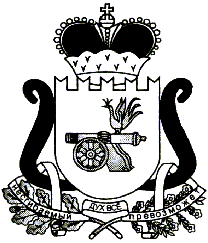 СОВЕТ ДЕПУТАТОВ ХИСЛАВИЧСКОГО ГОРОДСКОГО ПОСЕЛЕНИЯ ХИСЛАВИЧСКОГО РАЙОНА СМОЛЕНСКОЙ ОБЛАСТИРЕШЕНИЕот 19.12.2017г.                                                                                                              №104О бюджете Хиславичского городскогопоселения Хиславичского районаСмоленской области на 2018 годи на плановый период 2019 и 2020 годовРуководствуясь Бюджетным кодексом Российской Федерации, Федеральным законом от 06.10.2003 №131-ФЗ «Об общих принципах организации местного самоуправления в Российской Федерации», Уставом Хиславичского городского поселения Хиславичского района Смоленской области, Совет депутатов Хиславичского городского поселения Хиславичского района Смоленской области РЕШИЛ:1. Утвердить основные характеристики бюджета Хиславичского городского поселения Хиславичского района Смоленской области на 2018 год:1) общий объем доходов бюджета Хиславичского городского поселения Хиславичского района Смоленской области в сумме 14700,3тыс.руб., в том числе объем безвозмездных поступлений в сумме 5921,0тыс.руб., из которых объем получаемых межбюджетных трансфертов – 5921,0тыс.руб.;2) общий объем расходов бюджета Хиславичского городского поселения Хиславичского района Смоленской области в сумме 14700,3тыс.руб.;3) дефицит бюджета Хиславичского городского поселения Хиславичского района Смоленской области в сумме 0,00тыс.руб., что составляет 0,0% от утвержденного общегодового объема доходов без учета безвозмездных поступлений.4) Утвердить общий объем межбюджетных трансфертов, предоставляемых бюджету муниципального образования «Хиславичский район» Смоленской области в 2018 году из бюджета Хиславичского городского поселения Хиславичского района Смоленской области, в сумме 21,7тыс.руб.1.1. Утвердить основные характеристики бюджета Хиславичского городского поселения Хиславичского района Смоленской области на 2019 год:1) общий объем доходов бюджета Хиславичского городского поселения Хиславичского района Смоленской области в сумме 15084,5тыс.руб., в том числе объем безвозмездных поступлений в сумме 6028,1тыс.руб., из которых объем получаемых межбюджетных трансфертов – 6028,1тыс.руб.;2) общий объем расходов бюджета Хиславичского городского поселения Хиславичского района Смоленской области в сумме 15084,5тыс.руб.; 3) дефицит бюджета Хиславичского городского поселения Хиславичского района Смоленской области в сумме 0,00тыс.руб., что составляет 0,0% от утвержденного общегодового объема доходов без учета безвозмездных поступлений.4) Утвердить общий объем межбюджетных трансфертов, предоставляемых бюджету муниципального образования «Хиславичский район» Смоленской области в 2019 году из бюджета Хиславичского городского поселения Хиславичского района Смоленской области, в сумме 21,7тыс.руб.1.2. Утвердить основные характеристики бюджета Хиславичского городского поселения Хиславичского района Смоленской области на 2020 год:1) общий объем доходов бюджета Хиславичского городского поселения Хиславичского района Смоленской области в сумме 15473,7тыс.руб., в том числе объем безвозмездных поступлений в сумме 6109,8 тыс.руб., из которых объем получаемых межбюджетных трансфертов – 6109,8 тыс.руб.;2) общий объем расходов бюджета Хиславичского городского поселения Хиславичского района Смоленской области в сумме 15473,7тыс.руб., в том числе условно утвержденные расходы в сумме 386,8тыс.руб.;3) дефицит бюджета Хиславичского городского поселения Хиславичского района Смоленской области в сумме 0,00тыс.руб., что составляет 0,0% от утвержденного общегодового объема доходов без учета безвозмездных поступлений.4) Утвердить общий объем межбюджетных трансфертов, предоставляемых бюджету муниципального образования «Хиславичский район» Смоленской области в 2020 году из бюджета Хиславичского городского поселения Хиславичского района Смоленской области, в сумме 21,7тыс.руб.2. Утвердить Источники финансирования дефицита бюджета Хиславичского городского поселения Хиславичского района Смоленской области: на 2018 год и на плановый период 2019 и 2020 годов, согласно приложению 1 к настоящему решению. 3. Утвердить Перечень главных администраторов источников финансирования дефицита бюджета Хиславичского городского поселения Хиславичского района Смоленской области на 2018 год и на плановый период 2019 и 2020 годов, согласно приложению 2 к настоящему решению.4. Утвердить Перечень главных администраторов доходов бюджета Хиславичского городского поселения Хиславичского района Смоленской области на 2018 год и на плановый период 2019 и 2020 годов, согласно приложению 3 к настоящему решению.5. Утвердить Прогнозируемые доходы бюджета Хиславичского городского поселения Хиславичского района Смоленской области, за исключением безвозмездных поступлений:1) на 2018 год, согласно приложению 4 к настоящему решению;2) на плановый период 2019 и 2020 годов, согласно приложению 5 к настоящему решению6. Утвердить Нормативы отчислений неналоговых доходов в бюджет Хиславичского городского поселения Хиславичского района Смоленской области на 2018 год на плановый период 2019 и 2020 годов, согласно приложению 6 к настоящему решению;7. Утвердить в составе расходов бюджета Хиславичского городского  поселения Хиславичского района Смоленской области дорожный фонд:1) на 2018 год в сумме 938,5тыс.руб., согласно приложению 7 к настоящему решению;2) на 2019 год в сумме 1052,0тыс.руб., на 2020 год в сумме 1111,8тыс.руб., согласно приложению 8 к настоящему решению;8. Утвердить прогнозируемые безвозмездные поступления в бюджет Хиславичского городского поселения Хиславичского района Смоленской области:1) на 2018 год в сумме 5921,0тыс.руб., согласно приложению 9 к настоящему решению;2) на 2019 год в сумме 6028,1тыс.руб.; на 2020 год в сумме 6109,8тыс.руб., согласно приложению 10 к настоящему решению;9. Утвердить распределение бюджетных ассигнований по разделам, подразделам, целевым статьям (муниципальным программам и не программным направлениям деятельности), группам (группам и подгруппам) видов расходов классификации расходов бюджета Хиславичского городского поселения Хиславичского района Смоленской области:1) на 2018 год, согласно приложению 11 к настоящему решению;2) на плановый период 2019 и 2020 годов, согласно приложению 12 к настоящему решению;10. Утвердить ведомственную структуру расходов бюджета (распределение бюджетных ассигнований по главным распорядителям бюджетных средств, разделам, подразделам, целевым статьям (муниципальным программам и не программным направлениям деятельности), группам (группам и подгруппам) видов расходов классификации расходов бюджета) Хиславичского городского поселения Хиславичского района Смоленской области:1) на 2018 год, согласно приложению 13 к настоящему решению;2) на плановый период  2019 и 2020 годов, согласно приложению 14 к настоящему решению;11. Утвердить Распределение бюджетных ассигнований по муниципальным программам и не программным направлениям деятельности Хиславичского городского поселения Хиславичского района Смоленской области:1) на 2018 год, согласно приложению 15 к настоящему решению;2) на плановый период 2019 и 2020 годов, согласно приложению 16 к настоящему решению;12. Утвердить Распределение бюджетных ассигнований по целевым статьям (муниципальным программам и не программным направлениям деятельности), группам (группам и подгруппам) видов расходов классификации расходов бюджета Хиславичского городского поселения Хиславичского района Смоленской области:1) на 2018 год, согласно приложению 17 к настоящему решению;2) на плановый период 2019 и 2020 годов, согласно приложению 18 к настоящему решению;13. Утвердить в составе расходов бюджета Хиславичского городского поселения Хиславичского района Смоленской области бюджетные ассигнования на реализацию муниципальных программ:1) на 2018 год в сумме 13762,1тыс.руб., согласно приложению 19 к настоящему решению;2) на 2019 год в сумме 14146,3тыс.руб., на 2020 год в сумме 14148,6тыс.руб., согласно приложению 20 к настоящему решению;14. Утвердить Цели предоставления субсидий лицам, указанным в статье 78 Бюджетного кодекса Российской Федерации, объем бюджетных ассигнований на предоставление конкретной субсидии на 2018 год и плановый период 2019 и 2020 годов, согласно приложению 21 к настоящему решению;Категории и (или) критерии отбора юридических лиц (за исключением государственных (муниципальных) учреждений), индивидуальных предпринимателей, физических лиц – производителей товаров, работ, услуг,  имеющих право на получение субсидий, указанных в части 1 настоящего пункта, условия и порядок предоставления субсидий указанным лицам, а также порядок их возврата в случае нарушения условий, установленных при их предоставлении, определяются нормативными правовыми актами Администрации муниципального образования «Хиславичский район» Смоленской области.15. Утвердить Программу муниципальных внутренних заимствований Хиславичского городского  поселения Хиславичского района Смоленской области:1) на 2018 год, согласно приложению 22 к настоящему решению;2) на плановый период 2019 и 2020 годов, согласно приложению 23 к настоящему решению;16. Установить:1) предельный объем муниципального внутреннего долга на 2018 год в сумме 0,0тыс.руб.;2) верхний предел муниципального внутреннего долга на 1 января 2019 года по долговым обязательствам Хиславичского городского поселения Хиславичского района Смоленской области в размере 0,0тыс.руб., в том числе верхний предел долга по муниципальным гарантиям Хиславичского городского поселения Хиславичского района Смоленской области в сумме 0,0тыс.руб.;3) Утвердить объем расходов бюджета Хиславичского городского поселения Хиславичского района Смоленской области на обслуживание муниципального внутреннего долга на 2018 год в размере 0,00тыс.руб., что составит 0,00% от объема расходов бюджета Хиславичского городского поселения Хиславичского района Смоленской области, за исключением объема расходов, которые осуществляются за счет средств субвенций, предоставляемых из бюджетов бюджетной системы Российской Федерации;4) предельный объем муниципального внутреннего долга на 2019 год в сумме 0,0тыс.руб.;5) верхний предел муниципального внутреннего долга на 1 января 2020 года по долговым обязательствам Хиславичского городского поселения Хиславичского района Смоленской области в размере 0,0тыс.руб., в том числе верхний предел долга по муниципальным гарантиям Хиславичского городского поселения Хиславичского района Смоленской области в сумме 0,0тыс.руб.;6) Утвердить объем расходов бюджета Хиславичского городского поселения Хиславичского района Смоленской области на обслуживание муниципального внутреннего долга на 2019 год в размере 0,00тыс.руб., что составит 0,00% от объема расходов бюджета Хиславичского городского поселения Хиславичского района Смоленской области, за исключением объема расходов, которые осуществляются за счет средств субвенций, предоставляемых из бюджетов бюджетной системы Российской Федерации;7) предельный объем муниципального внутреннего долга на 2020 год в сумме 0,0тыс.руб.;8) верхний предел муниципального внутреннего долга на 1 января 2020 года по долговым обязательствам Хиславичского городского поселения Хиславичского района Смоленской области в размере 0,0тыс.руб., в том числе верхний предел долга по муниципальным гарантиям Хиславичского городского поселения Хиславичского района Смоленской области в сумме 0,0тыс.руб.9) Утвердить объем расходов бюджета Хиславичского городского поселения Хиславичского района Смоленской области на обслуживание муниципального внутреннего долга на 2020 год в размере 0,00 тыс.руб., что составит 0,00% от объема расходов бюджета Хиславичского городского поселения Хиславичского района Смоленской области, за исключением объема расходов, которые осуществляются за счет средств субвенций, предоставляемых из бюджетов бюджетной системы Российской Федерации;17. Утвердить Программу муниципальных гарантий Хиславичского городского поселения Хиславичского района Смоленской области на 2018 год и плановый период 2019 и 2020 годов, согласно приложению 24 к настоящему решению;17.1. Утвердить в составе Программы муниципальных гарантий Хиславичского городского поселения Хиславичского района Смоленской области: 1) на 2018 год общий объем бюджетных ассигнований, предусмотренных на исполнение муниципальных гарантий Хиславичского городского поселения Хиславичского района Смоленской области по возможным гарантийным случаям в 2018 году, в сумме 0,0тыс.руб.;2) на 2019 год общий объем бюджетных ассигнований, предусмотренных на исполнение муниципальных гарантий Хиславичского городского поселения Хиславичского района Смоленской области по возможным гарантийным случаям в 2019 году, в сумме 0,0тыс.руб.;3) на 2020 год общий объем бюджетных ассигнований, предусмотренных на исполнение муниципальных гарантий Хиславичского городского поселения Хиславичского района Смоленской области по возможным гарантийным случаям в 2020 году, в сумме 0,0тыс.руб.;18. Утвердить в составе расходов бюджета Хиславичского городского поселения Хиславичского района Смоленской области резервный фонд:1) на 2018 год в сумме 150,0тыс.руб., что составляет 1,02% от общего объема расходов бюджета; 2) на 2019 год в сумме 150,0тыс.руб., что составляет 0,99% от общего объема расходов бюджета;3) на 2020 год в сумме 150,0тыс.руб., что составляет 0,97% от общего объема расходов бюджета;20. Утвердить общий объем бюджетных ассигнований, направляемых на исполнение публичных нормативных обязательств Хиславичского городского поселения Хиславичского района Смоленской области:1) на 2018 год в сумме 65,0тыс.руб.;2) на 2019 год в сумме 65,0тыс.руб.;3) на 2020 год в сумме 65,0тыс.руб.;21. Утвердить в составе бюджета Хиславичского городского поселения Хиславичского района Смоленской области общий объем иных межбюджетных трансфертов на осуществление части полномочий по решению вопросов местного значения в соответствии с заключенными соглашениями:1) 2018 год в сумме 21,7тыс.руб.;2) 2019 год в сумме 21,7тыс.руб.;3) 2020 год в сумме 21,7тыс.руб.;22. Установить в соответствии с пунктом 3 статьи 217 Бюджетного кодекса Российской Федерации следующие основания для внесения в 2018 году на плановом периоде 2019 и 2020 годов изменений в сводную бюджетную роспись бюджета Хиславичского городского поселения Хиславичского района Смоленской области на связанные с особенностями исполнения бюджета Хиславичского городского поселения Хиславичского района Смоленской области:1) безвозмездные поступления от физических и юридических лиц, в том числе добровольные пожертвования, не предусмотренные настоящим решением, в соответствии с их целевым назначением;2) поступление из бюджетов бюджетной системы Российской Федерации межбюджетных трансфертов, имеющих целевое назначение, не утвержденных в настоящем решении;3) внесение изменений в муниципальные программы, включенные в приложения 19-20 к настоящему решению в части перераспределения бюджетных ассигнований по подпрограммам и мероприятиям, а также включение новых мероприятий, в пределах общего объема бюджетных ассигнований, предусмотренных в 2018 году на плановом периоде 2019 и 2020 годов на реализацию данных муниципальных программ;23. Настоящее решение вступает в силу с 01 января 2018 года и подлежит официальному опубликованию. Глава муниципального образования Хиславичского городского поселения Хиславичского района Смоленской области                        ___________________      О.Б.Маханек